KHYBER PAKHTUNKHWA PUBLIC SERVICE COMMISSION2- Fort Road, Peshawar Cantt:Website: www.kppsc.gov.pkTele: Nos. 091-9214131, 9213563, 9213750, 9212897Dated: 03-04-2023ADVERTISEMENT NO. 03/ 2023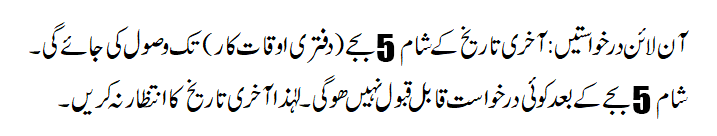 Serial No.1:-EIGHTY-FOUR (84) POSTS (73 FRESH AND 11 LEFT OVER) OF CIVIL JUDGES-CUM-JUDICIAL MAGISTRATES/ ALAQA QAZI IN PESHAWAR HIGH COURT PESHAWAR.Qualification: Should possess a degree in law from a recognized University entitling him / her to practice the profession of law or is a Barrister of England or Ireland or is a Member of the Faculty of Advocates of Scotland.ANDHave practiced the profession of law in the High Court or in the Courts subordinate thereto, for a period not less than two (02) years after enrollment as an advocate. Age Limit:	23 to 32 years   Pay Scale:	BPS-18	Eligibility:	Both SexesAllocation of Posts:General ConditionsAge shall be reckoned on last date fixed for submission of applications online. Two years optimum relaxation in upper age limit shall be allowed to:Government servants with a minimum of two years continues service;Disable persons; and Candidates from backward areas.The period which a Barrister or an Advocate of the High Court and / or the Courts subordinate thereto or a Pleader has practiced in the Bar, shall be excluded for the purpose of upper age limit subject to a maximum period of two years from his / her age. The required two years experience certificate must be duly countersigned by the concerned Session Judge. Candidates are required to submit complete documents, experience certificate and other testimonials on the prescribed Performa within 15 days after closing date of submission of online applications.Only the qualification possessed on the closing date of the advertisement shall be taken into consideration.Candidates are advised to submit only one application form online, it will be considered for all categories of posts mentioned above.Candidates are required to make correct entries in the online application which can be documentarily proved as on the basis of their claim/ entries they will be called for Competitive Examination. Those candidates shall be called for disabled seats who are in possession of a certificate issued by the Board of Rehabilitation / District Assessment Board for disabled persons stating their disability on the basis of report of standing Medical Board. Call letters for test will be placed on KP PSC website. Candidates must keep visiting the PSC website from time to time. Degrees / Experience Certificates / Testimonials of unrecognized institution are not accepted. Applicants married to Foreigners are considered only on production of the Govt: Relaxation Orders. Employees of Govt: / Semi-government institutions/ autonomous/ semi-autonomous bodies may apply directly but their departmental permission certificates shall be required before competitive examination. The Zonal and Merit Quotas shall be strictly followed in the allocation of seats. Government reserves the right to increase/decrease or fill or not to fill any post. No zonal reservation stands for posts allocated to minority/disable and female quotas. These shall be filled in on open merit. All candidates appearing for competitive examination will be allowed three chances for each individual examination while four chances will be allowed in combination of competitive examinations for the post of Provincial Management Service, Excise and Taxation Officers, Civil Judges- cum -Judicial Magistrates, Assistant Conservator of Forests and such other posts which the government may include in these categories of posts.Where the candidate remains absent in the competitive examination his chance will remain intact. However, if he appears in any one subject he / she will be deemed to have availed the chance.Grace marks are not allowed.The  candidates  shall  attach/produce  the  domicile  certificate  which  had  been issued to them by the competent authority before the last date fixed for receipt  of  applications.  No  alteration  in  the  entries  with  regard  to domicile  certificate  shall  be  accepted  subsequently.  Domicile once produced shall be final. A candidate shall be entitled for having one domicile only otherwise he / she shall become ineligible.A female candidate if married before entry into government service shall acquire the domicile of her husband. If otherwise she will possess her own domicile. However, a female married candidate, if wants to retain her own domicile, shall inform the commission in writing before test/ examination.If any candidate is found ineligible at any stage under the rules for the examination, his/ her candidature will be cancelled regardless of the fact whether he/she has appeared in the examination or qualified therein. To avoid frustration the candidates are advised in their own interest to make sure before appearing in the examination that they fulfill all the requirements of the rules relating to the examination.Before interview, the Commission will hold Psychological/ aptitude test and no candidate will be called for interview if he/ she failed to appear in the Psychological/ aptitude test.Note:	a). There shall be a combine competitive examination for all the posts as per syllabus available on official website of the Commission i.e www.kppsc.gov.pk. The candidates will also choose their options for Urdu or Pushto Papers available in the Syllabus during online apply.b). Any candidate who does not possess the required qualification and professional experience by the closing date will not be considered.                   (MUHAMMAD ARSHAD)                                                                                             DIRECTOR EXAMINATIONS Khyber Pakhtunkhwa,          Public Service CommissionPUBLIC SERVICE COMMISSION KHYBER PAKHUNKHWA2-FORT ROAD, PESHAWAR CANTT,Syllabus and Standard for the Provincial Civil Service(Judicial Branch) Competitive Examination.The competitive Examination shall be in the subjects as listed below and every candidate shall take all the subjects.A Candidate shall answer the papers in English unless otherwise directed.The subjects and maximum marks fixed for each subject/ paper shall be such as shown below in columns 2 and 3, respectively;SUBJECTS / PAPERNote: All papers shall be of three hours duration.Qualifying marks in the aggregate of written papers and viva voce shall respectively be 425 and 30.No candidate shall be summoned for viva voce test unless he/she has obtained at least 33 percent marks in each individual written paper and 50 per cent marks in the aggregate. No candidate shall be considered to have qualified in the examination unless he/she also obtained at least 30 per cent marks in viva voce. Failure in, or absence from viva voce shall mean that the candidate has failed to qualify for appointment and his/her name will not be included in the merit list.If a candidate’s handwriting is not easily legible, deduction which may be considered suitable may be made on this account from the total marks secured by him/her.Credit will be given for good English including orderly, effective and exact expression combined with the economy of words, in all subjects of the examination and not only in subjects which are specially devoted to English.Names of candidates who qualify shall be arranged in order of merit according to the aggregate marks obtained in the examination.In the even of a tie, the order of merit shall be determined in accordance with the highest marks secured in the viva voce. Should the marks in the viva voce of the candidates who tie be equal, then the candidate who is older in age shall be placed senior.DETAILED SYLLABUS FOR THE KPK CIVIL SERVICE(JUDICIAL BRANCH) COMPETITIVE EXAMINATION.English General and English Essay.  	This paper is intended to test the candidate’s command of the English Language and may include precise writing usage of idioms, with an essay in English on one of the several specified subjects and is intended to test the candidate’s ability to compose.Essay and General paper in Urdu/Pashto.This paper is intended to test the candidates to write the Language fluently and to translate from English into it. Candidates will be expected to have a grasp of the language and to understand poetry and prose. Knowledge of literature as such will not form part of this paper.General Knowledge including Every Day Science and Pak Study.This paper is intended to test the candidate’s knowledge of current world affairs and also of broad facts of historical, political, geographical and economic importance. A section will be included to test the candidate’s knowledge and understanding of matters of every day observation and experience in the scientific aspect. Eighty marks will be allowed for General Knowledge, Current affairs and 20 marks for every day Science. Paper of Pakistan studies will be of Degree standard.Details of Subjects with Respect to Certain Paper.The following papers shall comprise of the subjects noted against each:-Note: Except in case of Muhammadan Law/ Islamic Law, Hadood Ordinance, Islamic Jurisprudence and pleading, bare copies of the relevant Acts will be provided to the candidates.The object of the examination is to test practical ability of the candidates rather than the range of their theoretical knowledge. For this purpose the kind of questions that will be asked will be to give the facts of a typical case and ask the candidate to frame issues, to write a judgment and to discuss the admissibility of evidence.Viva Voce.The viva voce will be a test of the personal qualities of the candidates. This examination will be in matters of general interest and is intended to test the candidate’s alertness, intelligence and general out-look. Consideration will also be paid to the bearing and physique of the candidates.								  (MUHAMMAD ARSHAD)							         DIRECTOR EXAMINATIONSPUBLIC SERVICE COMMISSION KHYBER PAKHUNKHWA2-FORT ROAD, PESHAWAR CANTT,Option of Language and Subject, indicate the Language of the compulsory paper of Serial 2.I hereby opt to have my compulsory paper at S. No 2 as under:-							Signature of candidate______________							Name ___________________________							F/Name _________________________							Address __________________________Dated _________________(Send this alongwith your application form)Online applications are invited for the following posts from Pakistani citizens having domicile of Khyber Pakhtunkhwa by 18-04-2023 (05:00 PM) within country and abroad.Applications other than online will not be accepted. To apply, please visit any Jazz Cash & Easy Paisa Agent, deposit application fee of RS.500/- excluding service charges up to official timing of the closing date (05:00 PM) and get transaction I.D through SMS. Visit PSC website www.kppsc.gov.pk and apply online.Candidates are advised to fill all columns carefully and preview their application forms for correction if any, before apply.Candidates are required to submit complete documents, experience certificate and other testimonials on the prescribed Performa within 15 days after closing date of submission of online applications.QuotasMeritZone-IZone-IIZone-IIIZone-IVZone-VZone-VIa.General Quota(Male / Female)11070907070606b.Women Quota09------------c.Disable Quota(Male / Female)05------------d.Minority Quota(Male / Female)17------------S.NOSUBJECTMAX MARKS1231.English General & English Essay1002.Urdu/Pashto Essay and General Urdu/Pashto paper1003.General KnowledgeCurrent Affairs and Every Day SciencePakistan Studies100504.Civil Law-I1005.Civil Law-II1006.Criminal Law1007.Islamic Jurisprudence1008.Qanun-e-Shahadat 1984 and Pleading1009.Viva Voce100a.Civil Law Paper-ICivil procedure CodeWest Pakistan Civil Court Ord:1962Contract Act.Sales of Goods Act.b.Civil Law Paper-IIMuhammadan Law/ Islamic LawRegistration Act.Limitation Act.Specific Relief Act.c.Criminal LawPakistan Penal CodeCriminal procedure CodeHadood Ordinance.d.Islamic JurisprudencePre-Islamic Arab society Evaluation of the Islamic Legal system and sources of Islamic Law.Importance of Qiyas, Istehsan, Istidlal, Ijtehad and TaqlidActs, Rights and ObligationsOwnership and possessionContracts, Torts and Crimes.Procedure and EvidenceConstitutional and Administration Laws and Relations between Muslims and non-muslims.e.Qanun-e-Shahadat 1984 and PleadingQanun-e-Shahadat 1984 Particulars of PlaintsParticulars of Written statementsDrafting of plaints and written statementsName of compulsory paper at S.No.2OptionSignatureUrdu Essay & Urdu General Paper1 Offer UrduPashto Essay & Pashto General paper1 offer Pashto